Alison S. Barr Music AssociatesSummer Music InstructionRemote and/or In-Person!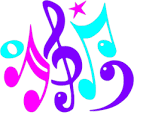 Composition/Improv**Sight-ReadingPopular Music**Theory**Regular CurriculumSpecial Tuition Offering: Get One Extra (Tuition-Free) Lesson3 45’s.$169.00  (4 lessons)		3 60’s   $225.00 (4 lessons)4-45’s $225.00  (5 lessons)  		4 60’S  $300.00 (5 lessons)5 45’s $281.00 (6 lessons)                      5 60’s. $375.00 (6 lessons)Days and Dates of Study: Tuesdays and Wednesdays, 9:30 a.m. – 12 noon and 4:00 – 8:00 p.m.Weeks of Study:June 16/17; June 23/24; June 30/July 1/(No July 7/8)/July 14/15; July 21/22; July 28/29. (More weeks may be added if my summer commitments are cancelled.)******************************************************************REGISTRATIONStudent Name(s):  Address:Phone Numbers: Your vacation weeks and scheduling options:Please email registration and send a check to Alison Barr, 663 Whiting St., Hanover MA 02339 OR use PayPal address below.  Please deduct $10.00 from the total if paid on or before April 20, 2020.  PayPal Address:  paypal.me/abarr54 (please use “send to a friend” option)Abarr54@verizon.net   781-982-8920   alisonbarr.com